                                       „Nauka to podróż, którą odbywamy przez całe życie, nieustannie odkrywając nowe cele.” Jim Stovall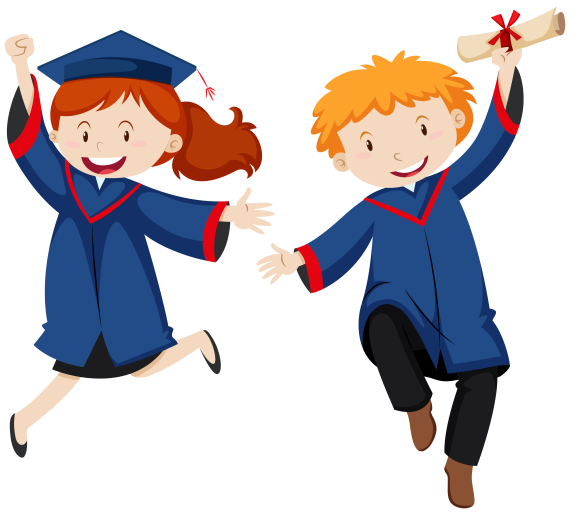     DLA    JASIA KOWALSKIEGO    ZA    BARDZO DOBRE WYNIKI W NAUCE,    AKTYWNOŚĆ NA ZAJĘCIACH    I WZOROWE ZACHOWANIE    WYCHOWAWCA                                   DYREKTOR SZKOŁYRADZIONKÓW 24 CZERWCA 2022„Nauka to podróż, którą odbywamy przez całe życie, nieustannie odkrywając nowe cele.” Jim Stovall    DLA    ANNY NOWAK    ZA    BARDZO DOBRE WYNIKI W NAUCE,    AKTYWNOŚĆ NA ZAJĘCIACH    I WZOROWE ZACHOWANIE    WYCHOWAWCA                                  DYREKTOR SZKOŁYRADZIONKÓW 24 CZERWCA 2022